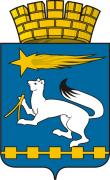 АДМИНИСТРАЦИЯ ГОРОДСКОГО ОКРУГА НИЖНЯЯ САЛДАП О С Т А Н О В Л Е Н И Е05.07.2016                                                                                               № 589Нижняя СалдаОб утверждении Порядка подготовки документа планирования регулярных перевозок пассажиров и багажа автомобильным транспортом по муниципальным маршрутам городского округа Нижняя СалдаВ соответствии со статьей 16 Федерального закона от 03.10.2003 № 131-ФЗ «Об общих принципах организации местного самоуправления в Российской Федерации», в соответствии с Федеральным законом от 13.03.2015 г. № 220-ФЗ «Об организации регулярных перевозок пассажиров и багажа автомобильным транспортом и городским и наземным транспортом в Российской Федерации о внесении изменений в отдельные законодательные акты Российской Федерации», постановлением  Правительства Свердловской области от 20.05.2016 № 356-ПП «Об утверждении Порядка подготовки документа планирования регулярных
перевозок пассажиров и багажа автомобильным транспортом по межмуниципальным маршрутам Свердловской области», постановлением администрации городского округа Нижняя Салда от 18.11.2013 № 1137 «Об утверждении Положения об организации транспортного обслуживания населения автомобильным пассажирским транспортом на территории городского округа Нижняя Салда»,  руководствуясь Уставом городского округа Нижняя Салда, администрация городского округа Нижняя СалдаПОСТАНОВЛЯЕТ:1. Утвердить порядок подготовки документа планирования регулярных перевозок пассажиров и багажа автомобильным транспортом по муниципальным маршрутам городского округа Нижняя Салда (прилагается).2. Определить администрацию городского округа Нижняя Салда, уполномоченным органом на подготовку документа планирования регулярных перевозок пассажиров и багажа автомобильным транспортом по муниципальным маршрутам городского округа Нижняя Салда (далее - Документ планирования).2. Опубликовать  настоящее  постановление  в  газете  «Городской вестник плюс» и разместить на официальном сайте городского округа Нижняя Салда.3.  Контроль над исполнением настоящего постановления оставляю за собой.Глава администрациигородского округа						                    С.Н. Гузиков УТВЕРЖДЕНпостановлением администрации городского округа Нижняя Салда   от 05.07.2016 № 589    «Об утверждении Порядка подготовки документа планирования регулярных перевозок пассажиров и багажа автомобильным транспортом по муниципальным маршрутам городского округа Нижняя Салда»Порядок подготовки документа планирования регулярных перевозок пассажиров  и багажа автомобильным транспортом по муниципальным маршрутам городского округа Нижняя Салда1. Настоящий Порядок подготовки документа планирования регулярных перевозок пассажиров и багажа автомобильным транспортом по муниципальным маршрутам городского округа Нижняя Салда (далее Документ планирования) разработан в целях реализации положений Федерального закона от 13.03.2015 г. № 220-ФЗ «Об организации регулярных перевозок пассажиров и багажа автомобильным транспортом и городским наземным электрическим транспортом в Российской Федерации и о внесении изменений в отдельные законодательные акты Российской Федерации» и постановления администрации городского округа Нижняя Салда от 18.11.2013 № 1137 «Об утверждении Положения об организации транспортного обслуживания населения автомобильным пассажирским транспортом на территории городского округа Нижняя Салда».При подготовке Документа планирования учитываются нормативные правовые акты Правительства Российской Федерации, Министерства транспорта Свердловской области, администрации городского округа Нижняя Салда, содержащие требования по установлению безопасности и качества транспортных услуг населению.2. Для подготовки положений Документа планирования администрация городского округа Нижняя Салда (далее - Уполномоченный орган) при необходимости привлекает экспертные организации в области организации регулярных перевозок, объединения перевозчиков и иных заинтересованных лиц.3. Документ планирования состоит из следующих разделов:1) общие положения;2) основные характеристики маршрутной сети регулярных пассажирских перевозок автомобильным транспортом по муниципальным маршрутам городского округа Нижняя Салда;3) установление, изменение вида регулярных перевозок и внесение сведений об установлении, изменении вида регулярных перевозок в реестр муниципальных маршрутов регулярных перевозок пассажиров и багажа автомобильным транспортом;4) мероприятия, направленные на развитие маршрутной сети, повышение безопасности и качества регулярных перевозок.4. В Документ планирования включаются:решения, принятые Уполномоченным органом по установлению, изменению и отмене маршрутов с указанием даты принятого решения и даты вступления принятого решения в силу;мероприятия по установлению новых остановочных пунктов по изменению мест расположения остановочных пунктов, включенных в действующие муниципальные маршруты;мероприятия по обследованию пассажиропотока, дорожных условий при установлении, изменении маршрута, подготовке к конкурсу, подготовке графической и (или) электронной схемы маршрутов;график проведения конкурсов с указанием сроков и оснований для проведения конкурсов;перечень дней повышенного спроса на транспортные услуги автомобильного транспорта на межмуниципальных маршрутах, а также перечень маршрутов, на которых изменяется порядок обслуживания в дни повышенного спроса.5. Администрация городского округа Нижняя Салда размещает документ планирования регулярных перевозок пассажиров и багажа автомобильным транспортом по муниципальным маршрутам городского округа Нижняя Салда на официальном сайте городского округа Нижняя Салда и в  газете  «Городской вестник плюс».